Comienzan los trabajos 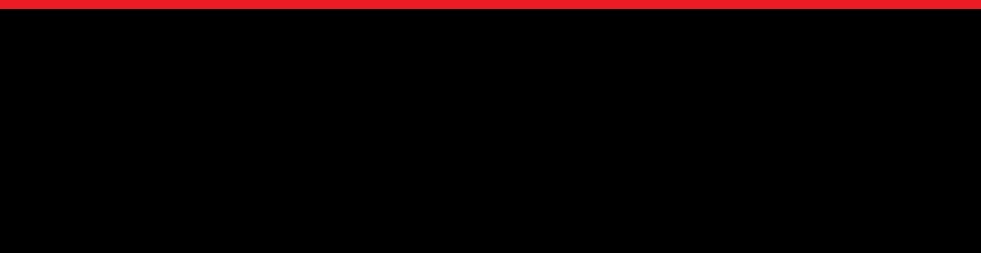 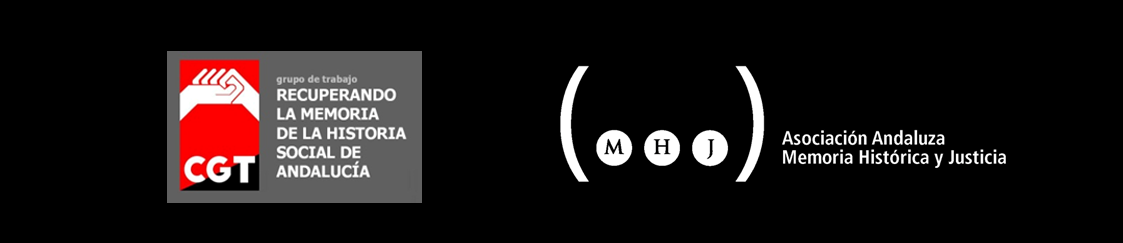 preparatorios para la localización de los asesinados por el franquismo en la fosa común de CádizComunicado del grupo de trabajo RMHSA-CGT.A  (miembro de la Plataforma por la Memoria Histórica de Cádiz)  |  8-3-2018 Llamamiento a las familiasDesde hace unas semanas, un equipo de arqueólogos, contratado por el ayuntamiento de Cádiz, se encuentra trabajando en la delimitación y acondicionamiento de la zona en la que se encuentra la fosa común del patio 1 del antiguo cementerio de San José de la ciudad. Unas tareas que se desarrollan tras conocer los resultados de las pruebas de georradar realizadas.De esta forma se afrontan los trabajos en el espacio en el que se encuentran, al menos, los restos de 209 cadáveres de personas asesinadas por el franquismo. Un significativo número de ellas muertas, por diversas causas, en diversos hospitales y la Prisión Provincial de Cádiz donde se encontraban a consecuencia de la persecución política del régimen franquista. También se encuentran más de sesenta personas enterradas como desconocidas.Sabemos de las dificultades técnicas que tiene la intervención y que no hay que levantar grandes expectativas de éxito. Pero, también, pensamos que estamos ante una de las últimas posibilidades de que puedan recuperar a sus deudos las familias de esos asesinados y las de los que los tienen desaparecidos. ¿Por qué no pueden ser algunos de ellos los desconocidos enterrados?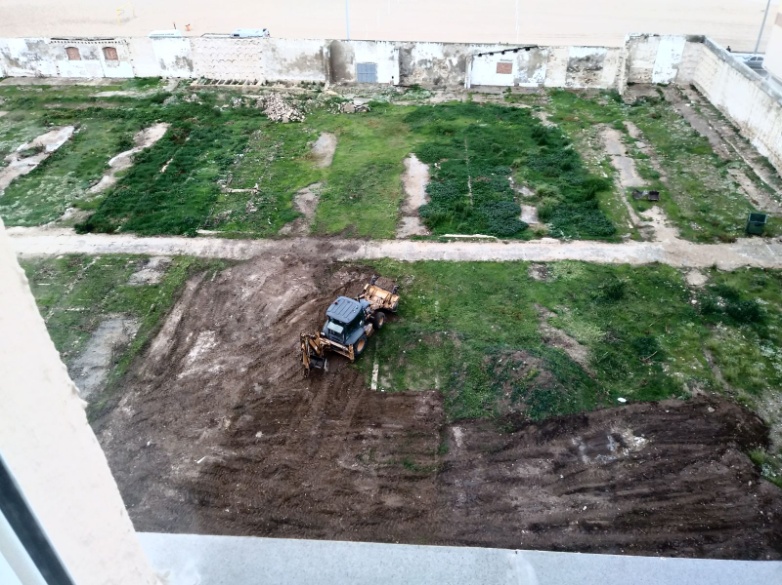 En consecuencia, hacemos público este llamamiento para localizar a familiares de esas personas así como para que se dirijan al ayuntamiento de Cádiz y a la Oficina de la Memoria Histórica para hacer presente su intención de reclamar a sus familiares, así como estar dispuestos a hacerse las correspondientes pruebas de ADN para cotejarlas, en su momento, con los restos que se recuperen.Adjuntamos una relación de las víctimas.ContactosOficina Municipal de Memoria DemocráticaPlaza del Palillero956 22 65 16http://transparencia.cadiz.es/memoria-democratica/Plataforma por la Memoria Histórica de Cádiz@memoriahistoricadecadizGrupo de Trabajo RMHSA CGT.Amemoriahistorica@cgtandalucia.org616373571Relación de víctimasAguileraVillalónAlonso19/07/1941Setenil de las BodegasAlhambraGarcíaJosé María06/04/1941Sanlúcar de BarramedaAlmagroRegalónAntonio17/09/1940Pedroche (Córdoba)ÁlvarezMuleroLuis26/03/1938OlveraAnayaLinaresEnrique06/11/1939Setenil de las BodegasAndradesCastañoSebastián18/09/1940Setenil de las BodegasBarberánDíezFederico20/08/1936CádizBenítezCastañoManuel06/06/1941Setenil de las BodegasBernalCamachoAntonio16/02/1941El Puerto de Santa MaríaCabezaCanoJuan14/09/1936CádizCabezaCanoAntonio14/09/1936CádizCabezaCanoManuel24/09/1936CádizCabreraMarínJosé09/07/1941Setenil de las BodegasCanalRubieraManfredo Enrique08/11/1936CádizCampoGamarraTelesforo14/05/1940San Sebastián de los Reyes  (Madrid)CandónCatalánFrancisco14/09/1936CádizCaoRodríguezGumersindo28/09/1936CádizCapaceteSánchezFrancisco25/10/1937GrazalemaCarmonaMagroAntonio06/05/1940Vejer de la FronteraCaroGuisadoManuel02/06/1940Manzanilla (Huelva)CastañoCarreteroRafael02/01/1937CádizCastañoMolinilloJosé31/10/1940Setenil de las BodegasCastilloPadillaAntonio13/06/1939San José del Valle (Cádiz)CastroCastroAntonio30/05/1942Jerez/OlveraChavesLealMarcelino04/05/1941Gerena (Sevilla)CocaMiguelPedro12/05/1941Capellades (Barcelona)ColladoJiménezAurelio22/04/1940Jimena de la FronteraCorreroRodríguezFrancisco10/10/1940DelgadoMacíasAntonio12/10/1936CádizDesconocido, 01 22/07/1936CádizDesconocido, 02 22/07/1936CádizDesconocido, 03 22/07/1936CádizDesconocido, 04 31/07/1936CádizDesconocido, 0507/08/1936CádizDesconocido, 0613/08/1936CádizDesconocido, 0727/08/1936CádizDesconocido, 0831/08/1936CádizDesconocido, 0931/08/1936CádizDesconocido, 10 31/08/1936CádizDesconocido, 1131/08/1936CádizDesconocido, 12 31/08/1936CádizDesconocido, 1331/08/1936CádizDesconocido, 14 31/08/1936CádizDesconocido, 15 31/08/1936CádizDesconocido, 16 31/08/1936CádizDesconocido, 1731/08/1936CádizDesconocido, 18 31/08/1936CádizDesconocido, 19 02/09/1936CádizDesconocido, 20 02/09/1936CádizDesconocido, 21 13/09/1936CádizDesconocido, 22 13/09/1936CádizDesconocido, 23 13/09/1936CádizDesconocido, 2413/09/1936CádizDesconocido, 2513/09/1936CádizDesconocido, 2613/09/1936CádizDesconocido, 2714/09/1936CádizDesconocido, 2814/09/1936CádizDesconocido, 2914/09/1936CádizDesconocido, 3014/09/1936CádizDesconocido, 3118/09/1936CádizDesconocido, 3218/09/1936CádizDesconocido, 3318/09/1936CádizDesconocido, 3418/09/1936CádizDesconocido, 3518/09/1936CádizDesconocido, 3618/09/1936CádizDesconocido, 3718/09/1936CádizDesconocido, 3820/09/1936CádizDesconocido, 3920/09/1936CádizDesconocido, 4020/09/1936CádizDesconocido, 4120/09/1936CádizDesconocido, 4224/09/1936CádizDesconocido, 4324/09/1936CádizDesconocido, 4428/09/1936CádizDesconocido, 4530/09/1936CádizDesconocido, 4630/09/1936CádizDesconocido, 4730/09/1936CádizDesconocido, 4830/09/1936CádizDesconocido, 4901/10/1936CádizDesconocido, 5001/10/1936CádizDesconocido, 5101/10/1936CádizDesconocido, 5201/10/1936CádizDesconocido, 5301/10/1936CádizDesconocido, 54 01/10/1936CádizDesconocido, 5512/10/1936CádizDesconocido, 5615/10/1936CádizDesconocido, 5715/10/1936CádizDesconocido, 5815/10/1936CádizDesconocido, 5915/10/1936CádizDesconocido, 6015/10/1936CádizDesconocido, 6115/10/1936CádizDesconocido, 6215/10/1936CádizDesconocido, 6317/10/1936CádizDesconocido, 6417/10/1936CádizDesconocido, 6517/10/1936CádizDesconocido, 6621/10/1936CádizDesconocido, 6721/10/1936CádizDesconocido, 6821/10/1936CádizDesconocido, 6921/10/1936CádizDesconocido, 7024/10/1936CádizDesconocido, 7131/10/1936CádizDesconocido, 7231/10/1936CádizDesconocido, 7331/10/1936CádizDesconocido, 7431/10/1936CádizDesconocido, 7501/11/1036CádizDesconocido, 7601/11/1936CádizDios, deRíosFrancisco08/11/1936CádizDomínguezValleFrancisco26/03/1938Setenil de las BodegasDomínguezSánchezAntonio14/02/1941UbriqueDuarteLunaJuan José30/06/1942AlgodonalesDueñasDíazPaulino20/09/1940Ajofrín (Toledo)DuranBernalJuan12/11/1940EsperaDuránBorregoJosé06/12/1939GrazalemaFernándezSánchezAntonio14/09/1936CádizFernándezVílchezFernando30/05/1942GrazalemaFernándezCastillaJoaquín23/04/1940MotrilFloresSánchezAndrés24/04/1940La LíneaFuentesTorreñoAntonio21/06/1938El GastorGalánBastidaDiego24/04/1940Setenil de las BodegasGallardoPartidaFrancisco04/04/1941OlveraGalvínDiánizNicolás04/07/1941Prado del ReyGarcíaTejeroMiguel19/04/1937CádizGarcíaTerrónManuel12/08/1936CádizGarcíaPardoMaría21/07/1936CádizGarcíaFernándezAlfonso07/12/1939CádizGarcíaRománOlegario25/10/1937GrazalemaGarcíaRománCristóbal05/10/1937GrazalemaGarcíaMelgarMelchor25/10/1937GrazalemaGarcíaVillalbaJuan09/04/1940OlveraGilRuizDiego14/02/1938Setenil de las BodegasGómezCarrascoFrancisco30/09/1936CádizGómezGarcíaJosé14/02/1938OlveraGonzálezCarrejaManuel02/09/1936CádizGonzálezHolguínJosé30/09/1936CádizGuerraCarreñoCristóbal06/12/1939Torre AlháquimeGutiérrezGallegoJuan09/10/1940AlgarGutiérrezGarcíaConstantino29/08/1936CádizJaénInfanteMiguel07/12/1936CádizJaénBenavidesJosé16/02/1941Paterna de RiveraJaénCantoFrancisco17/05/1940UbriqueJarénFernándezAntonio08/11/1936CádizJiménezHidalgoPedro23/04/1940La LíneaLealAguileraAntonio20/09/1936CádizLópezMartínDeogracias17/09/1940Ajofrín (Toledo)LópezPedrosaJosé13/09/1936CádizLópezHerediaFrancisco08/05/1941CádizLópezFernándezMiguel23/04/1940Cortes de la FronteraLópezMorenoJuan12/07/1939Setenil de las BodegasLópezRamírezJuan26/03/1942UbriqueMarínGuzmánRafael25/03/1938Setenil de las BodegasMárquezCatalánManuel17/12/1940CádizMartínezRodríguezManuel28/09/1936CádizMartínezJuradoAntonio29/09/1936CádizMartínezSainzHilario17/10/1936CádizMedinillaMarínVicente01/05/1941Arriate (Málaga)MelgarBareaFidelio29/06/1941CasablancaMenaOrtegaFrancisco19/06/1940Casares (Málaga)MenaOrtegaOfelio24/04/1940La LíneaMenachoPalaciosAntonio26/10/1937GrazalemaMerinoJiménezJuan18/09/1940Jimena de la FronteraMonterrubioLujanMiguel15/09/1940CádizMorilloPalomoPedro08/11/1936CádizMoscosoGuerreroManuel05/06/1941El BosqueMuñozLópezAntonio19/10/1936CádizMuñozSuárezJosé25/03/1938Setenil de las BodegasMuradesFernándezJesús10/01/1937CádizNavarreteHernándezJoaquín22/04/1940Guadix (Granada)NavarroSánchezBernardino22/04/1940Jimena de la FronteraNúñezFloresAntonio27/11/1941GrazalemaOrtegaMorenoJosé01/09/1936CádizOrtegaLópezÁngel22/12/1939San RoquePachecoEspadaJosé23/04/1940Palenciana (Córdoba)PayánCabezueloFrancisco Emilio12/02/1940Prado del ReyPazosRamosAntonio25/04/1940PeñaRegueiraAntonio25/10/1936CádizPérezÁlvarezAntonio02/01/1940Prado del ReyPérezSalgueroAntonio12/11/1941PorrasArjonaSalvador25/03/1938Setenil de las BodegasPuyetBusquetJuan12/10/1936CádizRamírezCastilloAndrés01/11/1936CádizRamosGuardiaJoaquín23/06/1941Sanlúcar de BarramedaRebolledoGilJosé22/04/1940Jimena de la FronteraRendónSan FranciscoFrancisco10/08/1936CádizRicardoBlandinoAntonio10/01/1937CádizRiojaCastillejoGregorio08/11/1936CádizRíosGarcíaJuan02/10/1939Prado del ReyRodicioCastañoManuel28/09/1936CádizRodríguezAlfaroJuan06/06/1941Alcalá del ValleRodríguezSalasAntonio07/06/1941AlgarRodríguezIzquierdoAntonio05/02/1941OlveraRojanoBanderaRafael15/02/1938CádizRoldánBabioJosé10/01/1937CádizRubioCabreraEnrique14/05/1937Paterna de RiveraRuedaLópezJuan09/01/1939CádizSalazarToledoRafael13/09/1936CádizSánchezMartínRafael11/07/1939El GastorSánchezMataJosé29/07/1941Jerez de la FronteraSimónRodríguezJosé22/04/1941Sanlúcar de BarramedaSorianoBeluferFrancisco18/09/1940San RoqueTamujoLitónAntonio01/01/1939Villanueva de los Barros (Badajoz)ToroFrancoInocencio20/09/1936CádizTorres - DanielMorianoJuan22/07/1936Vejer de la FronteraTroyaVillegasManuel Antonio25/10/1937El BosqueTrujilloGonzálezMiguel14/02/1938Cañete la Real (Córdoba)ValenzuelaCárdenasGuillermo30/08/1936CádizVargasLópezSalvador06/08/1938Casares (Málaga)VaroSánchezAntonio26/07/1936Vejer de la FronteraVázquezCarranzaSimeón01/06/1940Cumbres Mayores (Huelva)VegaGonzálezFrancisco18/05/1937CádizVentosoQuirujaJosé08/11/1936CádizVillalbaMoralesRodrigo25/03/1938Olvera (Cádiz)VillalónMolinilloFrancisco06/12/1939Setenil de las BodegasZambranaMalpartidaJuan29/10/1938Olvera (Cádiz)